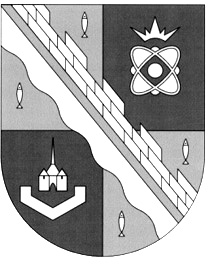 СОВЕТ ДЕПУТАТОВ МУНИЦИПАЛЬНОГО ОБРАЗОВАНИЯСОСНОВОБОРСКИЙ ГОРОДСКОЙ ОКРУГ ЛЕНИНГРАДСКОЙ ОБЛАСТИ(ТРЕТИЙ СОЗЫВ)Р Е Ш Е Н И Еот 28.11.2018 г.  № 201В связи с изменениями, внесенными в статьи 403, 406 и 409 Налогового кодекса Российской Федерации пунктами 6,7 и 10 Федерального закона «О внесении изменений в статью 52 части первой и часть вторую налогового кодекса Российской Федерации» от 03.08.2018 №334-ФЗ совет депутатов Сосновоборского городского округаР Е Ш И Л:Внести в приложение к решению совета депутатов Сосновоборского городского округа от 19.11.2015 №174 «Об установлении и введении в действие на территории муниципального образования Сосновоборский городской округ Ленинградской области налога на имущество физических лиц в соответствии с главой 32 Налогового кодекса Российской Федерации»» (с изменениями и дополнениями) следующие изменения: подпункт 5.2 пункта 5 изложить в новой редакции: «Налоговая база в отношении квартиры, части жилого дома определяется как ее кадастровая стоимость, уменьшенная на величину кадастровой стоимости 20 квадратных метров общей площади этой квартиры, части жилого дома»;подпункт 5.3 пункта 5 изложить в новой редакции: «Налоговая база в отношении комнаты, части квартиры определяется как ее кадастровая стоимость, уменьшенная на величину кадастровой стоимости 10 квадратных метров площади этой комнаты, части квартиры»;подпункт 7.1 пункта 7 изложить в новой редакции: «0,2 процента в отношении жилых домов, частей жилых домов, указанных в главе 32 Налогового кодекса Российской Федерации»;подпункт 7.2 пункта 7 изложить в новой редакции: «0,1 процента в отношении квартир, частей квартир, комнат»;подпункт 7.5 пункта 7 изложить в новой редакции: «0,3 процента в отношении гаражей и машино-мест, в том числе расположенных в объектах налогообложения указанных в подпункте 7.7.»;1.6. пункт 10 дополнить подпунктом 10.5 следующего содержания: «10.5. Возврат (зачет) суммы излишне уплаченного (взысканного) налога в связи с перерасчетом суммы налога осуществляется за период такого перерасчета в порядке, установленном статьями 78 и 79 Налогового кодекса Российской Федерации».2. Настоящее решение вступает в силу с 1 января 2019 года. Действие подпунктов 1.1 и 1.2 настоящего решения распространяются на правоотношения, связанные с исчислением налога на имущество физических лиц с 1 января 2017 года.3. Настоящее решение опубликовать в городской газете «Маяк».Заместитель председателя                                              Н.П. Сорокинсовета депутатов  «О внесении изменений в решение совета депутатов Сосновоборского городского округа от 19.11.2015 №174 «Об установлении и введении в действие на территории муниципального образования Сосновоборский городской округ Ленинградской области налога на имущество физических лиц в соответствии с главой 32 Налогового кодекса Российской Федерации»»